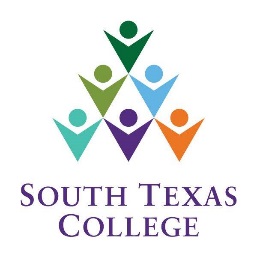 193075 - Computer Science CITP Dual Credit/Adjunct Faculty Department Meeting [Saturday, August 21, 2021]Microsoft Teams1:30 p.m. – 2:30 p.m.AGENDADepartment UpdatesGuest Speaker – Nicholas Hinojosa, Blackboard Ultra TrainingIncompletesSection outlines and ConcourseStarFishDon’t forget to Remote check-in: COSC2021Acknowledging FLAC and ConcourseQuestions/Concerns?